Miejscowość Łódź, 06.08.2021EDU Plus  program ochrony ubezpieczeniowej dzieci i młodzieżyoraz personelu placówki oświatowej na rok szkolny 2021/2022dla: SZKOŁA PODSTAWOWA W MOGILNIE DUŻYM95-082 MOGILNO DUŻE 21▪ ochrona ubezpieczeniowa w ciągu całego roku szkolnego i wakacji – 365 dni w roku, przez 24 godz. na dobę 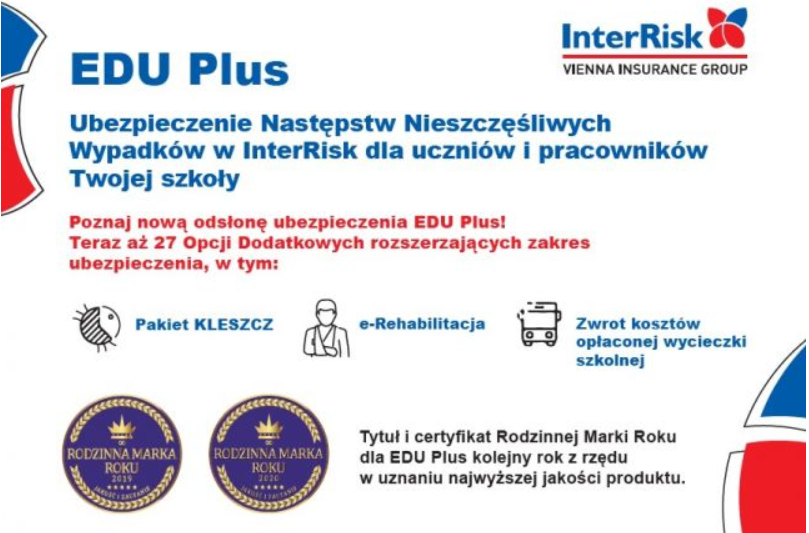 ▪ świadczenia z opcji dodatkowych kumulują się ze świadczeniami z opcji głównej ▪ świadczenia z opcji dodatkowych wypłacane są nawet jeżeli InteRrisk nie ponosi odpowiedzialności z opcji głównej – zwrot kosztów leczenia w przypadku braku orzeczenia uszczerbku na zdrowiu ▪ pakiet kleszcz i rozpoznanie boreliozy – świadczenie za zdiagnozowanie boreliozy oraz pokrycie kosztów usunięcia kleszcza, badań diagnostycznych oraz antybiotykoterapii w przypadku ugryzienia przez kleszcza Assistance EDU PLUS - korepetycje, pomoc psychologa, pomoc informatyczna,  pomoc medyczna
Ofertę przygotował: _____________Oddział InterRisk TU SA Vienna Insurance Group we WrocławiuOferta przygotowana na podstawie Ogólnych Warunków Ubezpieczenia EDU Plus zatwierdzonych uchwałą nr 01/03/03/2020 Zarządu InterRisk TU S.A. Wiejna Insurance Group z dnia 3 marca 2020r.  Wyłączenia i ograniczenia odpowiedzialności zawarte są w Ogólnych Warunkach Ubezpieczenia EDU Plus zatwierdzonych uchwałą nr 01/03/03/2020 Zarządu InterRisk S.A. Vienna Insurance Group z dnia 03.03.2020r. dostępnych na stronie www.interrisk.plopcja PODSTAWOWA12 różnych świadczeń w opcji PODSTAWOWEJuszczerbek ustalany na podstawie Tabeli Norm Uszczerbku na Zdrowiu InterRiskopcja PODSTAWOWA12 różnych świadczeń w opcji PODSTAWOWEJuszczerbek ustalany na podstawie Tabeli Norm Uszczerbku na Zdrowiu InterRiskopcja PODSTAWOWA12 różnych świadczeń w opcji PODSTAWOWEJuszczerbek ustalany na podstawie Tabeli Norm Uszczerbku na Zdrowiu InterRiskWARIANT 117 000 PLNWARIANT 223 000 PLNWARIANT 333 000 PLNWARIANT 435 000 PLNŚwiadczenieWysokość świadczeniaInformacje dodatkoweuszczerbek na zdrowiu 
w wyniku NW1% SU za 1% uszczerbku na zdrowiu, max 100% SUuszczerbek na zdrowiu ustalany na podstawie Tabeli Norm Uszczerbku na Zdrowiu InterRisk170 PLNza każdy 1 %230 PLNza każdy 1 %330 PLNza każdy 1 %350 PLNZa każdy 1 %śmierć Ubezpieczonego
 w wyniku NW 100% SUza NW uważa się również zawał serca i udar mózgu! 17 000 PLN23 000 PLN33 000 PLN35 000 PLNśmierć Ubezpieczonego
 w wyniku NW na terenie placówki oświatowejłącznie ze świadczeniem za śmierć Ubezpieczonego w wyniku NWza NW uważa się również zawał serca i udar mózgu! 34 000 PLN46 000 PLN66 000 PLN70 000 PLNkoszty nabycia wyrobów medycznych wydawanych na zlecenie oraz koszty zakupu lub naprawy okularów korekcyjnych lub aparatu słuchowego uszkodzonych w wyniku NW na terenie placówki oświatowejdo 30% SUdo wysokości 200 złzwrot kosztów za zakup np. stabilizatora, kołnierza ortopedycznegozdarzenia w wyniku NW na terenie placówki oświatowejDo 5 100 PLNDo 6 900 PLNDo 9 900 PLNDo 10 500 PLNkoszty przekwalifikowania zawodowego osób niepełnosprawnychdo 30% SUzwrot kosztów dla osoby trwale niezdolnej do pracy w dotychczasowym zawodzie Do 5 100 PLNDo 6 900 PLNDo 9 900 PLNDo 10 500 PLNuszczerbek na zdrowiu w wyniku ataku padaczki1% SUjednorazowe świadczenie, warunek: padaczka rozpoznana po raz pierwszy w okresie ubezpieczenia170 PLN230 PLN330 PLN350 PLNrozpoznanie u Ubezpieczonego sepsy20% SUjednorazowe świadczenie, warunek: sepsa rozpoznana po raz pierwszy w okresie ubezpieczenia3 400 PLN4 600 PLN6 600 PLN7 000 PLNśmierć rodzica lub opiekuna prawnego Ubezpieczonego w wyniku NW10% SUwypłata za 2 zdarzenia w okresie ubezpieczenia1 700 PLN2 300 PLN3 300 PLN3 500 PLNpogryzienie przez psa,pokąsanie, ukąszenie2% SU2% SUjednorazowe świadczenie, warunek: pobyt w szpitalu minimum 3 dnijednorazowe świadczenie, warunek: pobyt w szpitalu minimum 2 dni340 PLN 340 PLN460 PLN 460 PLN660 PLN 660 PLN700 PLN700 PLNwstrząśnienia mózgu
 w wyniku NW1% SUjednorazowe świadczenie, warunek: pobyt w szpitalu minimum 3 dni170 PLN230 PLN330 PLN350 PLNzatrucie pokarmowe, nagłe zatrucie gazami bądź porażenie prądem lub piorunem5% SUjednorazowe świadczenie, warunek: pobyt w szpitalu minimum 3 dni850 PLN 1 150 PLN1 650 PLN1 750 PLNrozpoznanie u Ubezpieczonego chorób odzwierzęcych (bąblowicy, toksoplazmozą, wścieklizny)5% SUjednorazowe świadczenie, warunek: choroba rozpoznana w okresie ubezpieczenia850 PLN1 150 PLN1 650PLN1 750 PLNopcje DODATKOWE opcje DODATKOWE opcje DODATKOWE opcje DODATKOWE Opcja dodatkowa:Opcja dodatkowa:Wysokość świadczeniaSuma ubezpieczeniaSuma ubezpieczeniaSuma ubezpieczeniaSuma ubezpieczeniaSuma ubezpieczeniaSuma ubezpieczeniaOpcja Dodatkowa D1 – śmierć Ubezpieczonego w następstwie wypadku komunikacyjnegoOpcja Dodatkowa D1 – śmierć Ubezpieczonego w następstwie wypadku komunikacyjnego100% SU10 000 PLN10 000 PLN10 000 PLN15 000 PLN15 000 PLN20 000 PLNOpcja Dodatkowa D2 – oparzenia w wyniku nieszczęśliwego wypadkuII stopień10% SU3 000 PLN3 000 PLN4 000 PLN5 000 PLN5 000 PLN7 000 PLNOpcja Dodatkowa D2 – oparzenia w wyniku nieszczęśliwego wypadkuIII stopień30% SU3 000 PLN3 000 PLN4 000 PLN5 000 PLN5 000 PLN7 000 PLNOpcja Dodatkowa D2 – oparzenia w wyniku nieszczęśliwego wypadkuIV stopień50% SU3 000 PLN3 000 PLN4 000 PLN5 000 PLN5 000 PLN7 000 PLNOpcja Dodatkowa D4 - pobyt w szpitalu w wyniku NW (świadczenie od 1 dnia pobytu min 3 dni)Opcja Dodatkowa D4 - pobyt w szpitalu w wyniku NW (świadczenie od 1 dnia pobytu min 3 dni)1% SUza każdy dzień5 000 PLN(50 zł/dzień)5 000 PLN(50 zł/dzień)6 000 PLN(60 zł /dzień)7 000 PLN( 70 zł/dzień )7 000 PLN( 70 zł/dzień )10 000 PLN( 100 zł/dzień)POBYT NA OIOM /OIT w wyniku NNWPOBYT NA OIOM /OIT w wyniku NNWJednorazowe świadczeniePod warunkiem pobytu min 48 h250 PLN250 PLN250 PLN250 PLN250 PLN250 PLNOpcja Dodatkowa D5 - pobyt w szpitalu w wyniku choroby (świadczenie od 2 dnia pobytu min 3 dni) w tym COVID-19Opcja Dodatkowa D5 - pobyt w szpitalu w wyniku choroby (świadczenie od 2 dnia pobytu min 3 dni) w tym COVID-191% SU za każdy dzień4 000 PLN(40 zł/dzień)4 000 PLN(40 zł/dzień)5 000 PLN(50 zł/dzień)6 000 PLN( 60 zł/dzień)6 000 PLN( 60 zł/dzień)10 000 PLN(100 zł/dzień)Opcja Dodatkowa D6 – poważne chorobyOpcja Dodatkowa D6 – poważne choroby100% SU zgodnie z OWU700 PLN700 PLN1 000 PLN1 500 PLN1 500 PLN2 000 PLNPOBYT NA OIOM /OIT w wyniku choroby POBYT NA OIOM /OIT w wyniku choroby Jednorazowe świadczeniePod warunkiem pobytu min 48 h250 PLN250 PLN250 PLN250 PLN250 PLN250 PLNOpcja Dodatkowa D7 – koszty operacji plastycznych w wyniku nieszczęśliwego wypadkuOpcja Dodatkowa D7 – koszty operacji plastycznych w wyniku nieszczęśliwego wypadkuzwrot do 100% SU1 000 PLN1 000 PLN1 200 PLN1 500 PLN1 500 PLN1 700 PLNOpcja Dodatkowa D8 – koszty operacji w wyniku nieszczęśliwego wypadkuOpcja Dodatkowa D8 – koszty operacji w wyniku nieszczęśliwego wypadkuDo 100% SU zgodnie z tabelą nr 8 OWU700 PLN700 PLN800 PLN1 000 PLN1 000 PLN1 200 PLNOpcja Dodatkowa D9 – koszty operacji w wyniku chorobyOpcja Dodatkowa D9 – koszty operacji w wyniku chorobyDo 100% SU zgodnie z tabelą nr 9 OWU700 PLN700 PLN800 PLN1 000 PLN1 000 PLN1 200 PLNOpcja Dodatkowa D10 – koszty leczenia w wyniku nieszczęśliwego wypadkuOpcja Dodatkowa D10 – koszty leczenia w wyniku nieszczęśliwego wypadkuzwrot kosztów do 100% SU rehabilitacja nie więcej                   niż 1.000 zł1 400 PLN1 400 PLN2 000  PLN3 000 PLN3 000 PLN5 000 PLNOpcja Dodatkowa D12 – zdiagnozowanie u Ubezpieczonego wady wrodzonej serca Opcja Dodatkowa D12 – zdiagnozowanie u Ubezpieczonego wady wrodzonej serca 100% SU500 PLN500 PLN1 000 PLN1 000 PLN1 000 PLN1 000 PLNOpcja Dodatkowa D13 – koszty leczenia stomatologicznego w wyniku nieszczęśliwego wypadkuOpcja Dodatkowa D13 – koszty leczenia stomatologicznego w wyniku nieszczęśliwego wypadkudo 100% sumy ubezpieczenia, nie więcej niż 300 zł za każdy ząb500 PLN500 PLN1 000 PLN1 000 PLN1 000 PLN1 000 PLNOpcja Dodatkowa D14 – uciążliwe leczenie w wyniku nieszczęśliwego wypadkuOpcja Dodatkowa D14 – uciążliwe leczenie w wyniku nieszczęśliwego wypadku100% SUGdy uszczerbek wyniósł 0%, aprzebieg leczenia spowodował czasową niezdolność Ubezpieczonego do nauki lubdo pracy przez okres nie krótszy niż 5 dni;50 PLN50 PLN100 PLN150 PLN150 PLN200 PLNOpcja Dodatkowa D15 – Assistance EDU Opcja Dodatkowa D15 – Assistance EDU korepetycje, pomoc psychologa, pomocinformatyczna, pomoc medycznaDo 5 000 PLNDo 5 000 PLNDo 5 000 PLNDo 5000 PLNDo 5000 PLNDo 5 000 PLNOpcja Dodatkowa D20 – koszty lekówOpcja Dodatkowa D20 – koszty lekówzwrot do 100% SUDo 100 PLNDo 100 PLN200 PLN300 PLN300 PLN500 PLNOpcja Dodatkowa D20 – Pakiet KLESZCZ i rozpoznanie boreliozy:usunięcie kleszcza badania diagnostyczne potwierdzające lub wykluczające zakażenie boreliozą antybiotykoterapia zalecona przez lekarzaOpcja Dodatkowa D20 – Pakiet KLESZCZ i rozpoznanie boreliozy:usunięcie kleszcza badania diagnostyczne potwierdzające lub wykluczające zakażenie boreliozą antybiotykoterapia zalecona przez lekarza1.000 zł w przypadku  rozpoznania boreliozyzwrot do 150 złzwrot do 150 złzwrot do 200 zł1 500 PLN1 500 PLN1 500 PLN1 500 PLN1 500 PLN1 500 PLNSKŁADKA ROCZNA ZA UCZNIA Zakres PODSTAWOWY + OPCJE DODATKOWEz rozszerzeniem o wyczynowe uprawianie sportu SKŁADKA ROCZNA ZA UCZNIA Zakres PODSTAWOWY + OPCJE DODATKOWEz rozszerzeniem o wyczynowe uprawianie sportu SKŁADKA ROCZNA ZA UCZNIA Zakres PODSTAWOWY + OPCJE DODATKOWEz rozszerzeniem o wyczynowe uprawianie sportu 33 PLN33 PLN42,50 PLN59 PLN59 PLN66,50 PLNSKŁADKA ROCZNA ZA UCZNIA Zakres PODSTAWOWY + OPCJE DODATKOWEz rozszerzeniem o wyczynowe uprawianie sportu SKŁADKA ROCZNA ZA UCZNIA Zakres PODSTAWOWY + OPCJE DODATKOWEz rozszerzeniem o wyczynowe uprawianie sportu SKŁADKA ROCZNA ZA UCZNIA Zakres PODSTAWOWY + OPCJE DODATKOWEz rozszerzeniem o wyczynowe uprawianie sportu 